Resoluciones #155 - #160Resoluciones #155 - #160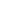 